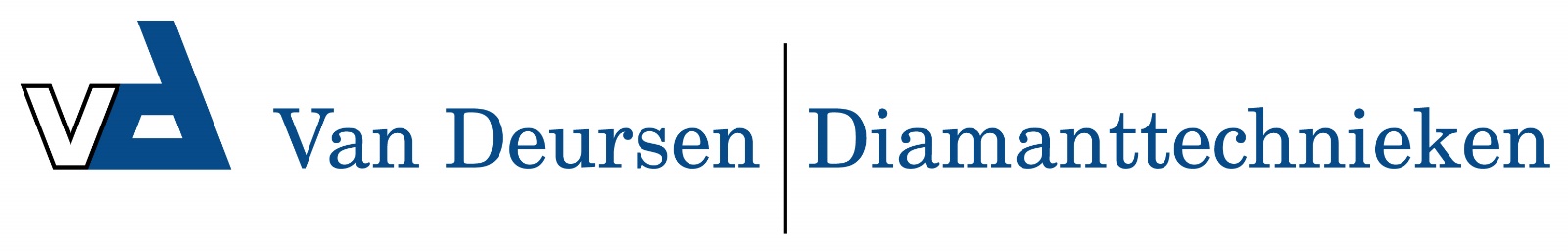 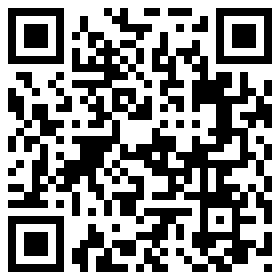 NSG uClean 1432 HK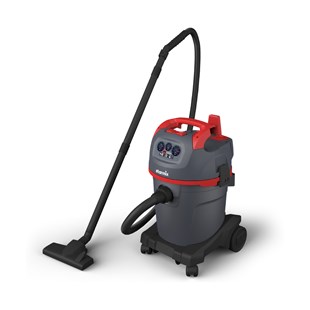 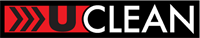 016238
De nieuwe NSG “uClean” serie gebaseerd op de veeleisende Starmix technologie en kwaliteit “Made in Germany”. Het doel was een universele zuiger te ontwikkelen, de nieuwe maatstaf in vermogen, ergonomie, comfortabele bediening en werkvreugde door intelligente details. Het resultaat: Top prestaties, ergonomisch, aantrekkelijk design met veel functies die inspireren.Standaard accessoireset HK (35 mm) bestaande uit:1,75 meter slang (411507)1x kunststof handgreep met luchtregelaar (424804)2x kunststof zuigbuizen (424842)1x universele zuigmond (414447)1x multi huis met inzet1x voegen zuigmond (417011)1x meubel zuigmond met inzet (418452)Impuls filterreinigingNeeStopcontactNeeZuigkracht regelingNeeFilter meldingslampjeNeeSoftstart/naloopNeeVermogen (Watt)1400Luchtstroom (l/s)69Onderdruk (mbar)259Ketelinhoud (L)32Geluidsniveau db(A)72,5Afmetingen LxBxH (cm)39x37x63,5Gewicht (kg)9,3Lengte stroomkabel8